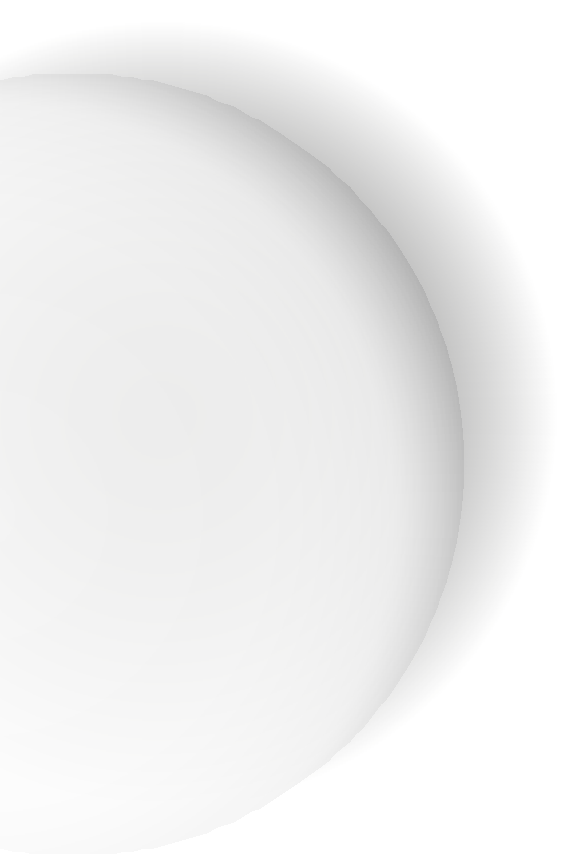 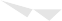 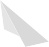 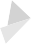 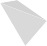 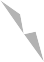 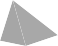 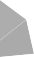 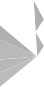 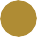 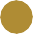 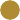 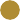 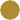 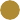 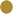 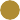 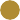 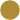 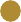 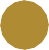 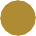 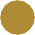 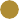 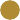 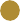 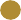 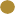 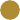 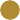 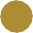 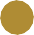 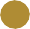 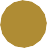 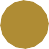 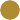 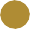 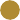 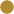 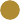 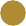 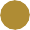 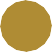 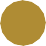 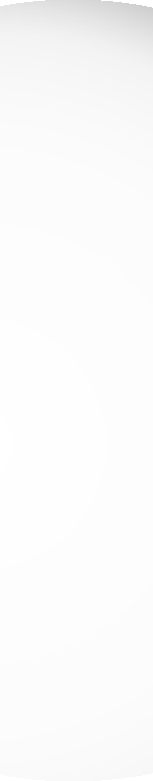 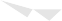 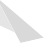 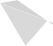 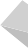 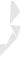 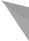 سياسة أمن المعلومات وتقنية المعلومات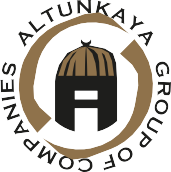 منذ عام 1980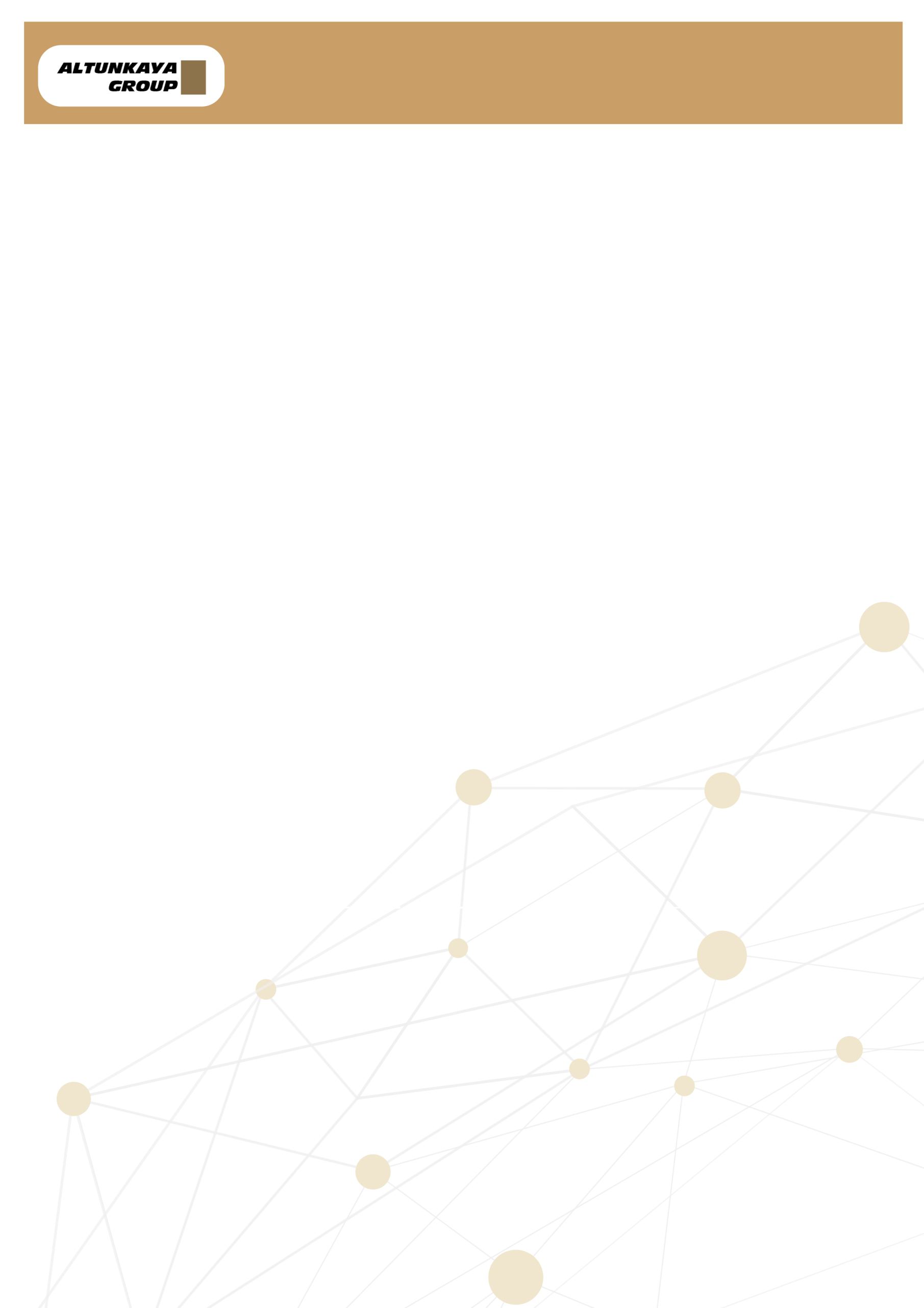 سياسة أمن المعلومات وتقنية المعلومات AG.BT.S01.POL0120.03.2017 0126.10.202رقم الوثيقة:: تاريخ النشر: رقم المراجعة:تاريخ المراجعة: 1. الهدفإن الهدف من سياسة أمن المعلومات هو منع حوادث أمن المعلومات أو تقليل مخاطر الضرر من أجل ضمان استمرارية أعمال مجموعة شركات ألتون كايا والشركات التابعة لها والحد من تأثير التهديدات المحتملة. وفي هذا الإطار تأسس نظام إدارة أمن المعلومات بما يتوافق مع معايير TS EN ISO/ IEC 27001:2017.2. النطاقتشمل هذه السياسة جميع أصول المعلومات الموجودة ضمن مجموعة شركات ألتون كايا. وتطبق من قبل العاملين وشركات المجموعة والموردين بالداخل أو الخارج/ المقاولين التابعين لمجموعة شركات ألتون كايا أو الشركات التابعة لها.3. المسؤولياتيعد جميع موظفي المؤسسة وجميع أصحاب المصلحة في نطاق نظام إدارة أمن المعلومات مسؤولين عن تنفيذ هذه السياسة والوفاء بمتطلبات نظام إدارة أمن المعلومات.4. السياسةالمبادئ الأساسية لمجموعة شركات ألتون كايا التي تولي أهمية كبيرة لأمن المعلومات هي؛إدارة أصول المعلومات وتحديد قيمة واحتياجات أصول المعلومات والمخاطر المعرضة لها، وتطوير الوسائل الرقابية اللازمة لإدارة المخاطر وتطبيقها،تحديد الإطار الذي تشير إليه اللوائح لتحديد أصول المعلومات والقيم والاحتياجات الأمنية ونقاط الضعف والتهديدات للأصول وتكرار التهديدات،توضيح أسس العمل لمعالجة المخاطر،متابعة ومراقبة المخاطر باستمرار من خلال مراجعة التوقعات التكنولوجية في نطاق الخدمات المقدمة،الوفاء بمتطلبات أمن المعلومات الناشئة عن اللوائح الوطنية أو الدولية الخاضعة لها، والوفاء بالمتطلبات القانونية والتشريعية ذات الصلة، والوفاء بالالتزامات الناشئة عن الاتفاقيات ومسؤوليات الشركة تجاه الشركاء بالداخل والخارج،المساهمة في تقليل المخاطر المحتملة فيما يتعلق بأمن المعلومات التي تؤثر على استمرارية العمل،امتلاك الكفاءة اللازمة للتدخل السريع في حال وجود أي خطر محتمل يهدد أمن المعلومات واتخاذ الإجراءات التي تحد من آثاره،حماية وتحسين مستوى أمن المعلومات مع الوقت من خلال تأسيس بنية تحتية مثلى للرقابة بأفضل تكلفة،تحسين سمعة المؤسسة وحمايتها من الآثار السلبية الناشئة عن أمن المعلومات،تأسس نظام إدارة أمن المعلومات لإنشاء وتنفيذ حماية أمن المعلومات في جميع الشركات التابعة لمجموعة شركات ألتون كايا.سيتم إرسال جميع الإعلانات باسم نظام إدارة أمن المعلومات عبر البريد الإلكتروني bgys@altunkaya.com  وينبغي على جميع العاملين المدرجين في النظام البريدي إعطاء الأولوية للرسائل الواردة من هذا العنوان أولا.سيتم مراجعة سياسة أمن المعلومات مرة على الأقل سنويا لتحديثها باستمرار.عدنان أوزيرمدير قسم تقنيات المعلومات